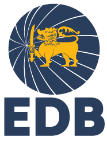 SRI LANKA PRODUCT DISPLAY AT         8TH FOOD & BEVERAGE AND HOSPITALITY 2022       FROM 15TH TO 18TH SEPTEMBER 2022  KATMANDU, NEPAL01.Name of the Company ►Address ►Name of the Company ►Address ►Name of the Company ►Address ►Name of the Company ►Address ►022.1 Name and Designation of the Chief Executive:2.1 Name and Designation of the Chief Executive:2.1 Name and Designation of the Chief Executive:2.1 Name and Designation of the Chief Executive:022.2 Name of the Contact Person for this Programme :2.2 Name of the Contact Person for this Programme :2.2 Name of the Contact Person for this Programme :2.2 Name of the Contact Person for this Programme :022.3 Designation of the Contact Person for this Programme :2.3 Designation of the Contact Person for this Programme :2.3 Designation of the Contact Person for this Programme :2.3 Designation of the Contact Person for this Programme :022.4 Tel ►2.4 Tel ►2.5 Fax ►2.5 Fax ►022.6 E-mail ►2.6 E-mail ►2.7 Web address ►2.7 Web address ►03.3.1 Year of establishment ►3.1 Year of establishment ►3.2 Year of commencement of exports ►3.2 Year of commencement of exports ►04.EDB Registration Number (if any) ►EDB Registration Number (if any) ►EDB Registration Number (if any) ►EDB Registration Number (if any) ►05.Type of Business (Please tick the relevant cage) ▼Type of Business (Please tick the relevant cage) ▼Type of Business (Please tick the relevant cage) ▼05.ManufacturerAgentManufacturer/ExporterOther (Please specify)Manufacturer/ExporterOther (Please specify) Trader06.Legal Status (Please tick the relevant cage) ▼Legal Status (Please tick the relevant cage) ▼06.ProprietorshipPublic Quoted CompanyPartnershipState ownedPartnershipState ownedPrivate Ltd CompanyOther (Please specify)07.Equity ►	Local :	%	Foreign :	%	Partner country :Equity ►	Local :	%	Foreign :	%	Partner country :Equity ►	Local :	%	Foreign :	%	Partner country :Equity ►	Local :	%	Foreign :	%	Partner country :08.Is your company a part of a group of companies?	Yes 	No 	If yes, state ▼ Name of the parent company :Is your company a part of a group of companies?	Yes 	No 	If yes, state ▼ Name of the parent company :Is your company a part of a group of companies?	Yes 	No 	If yes, state ▼ Name of the parent company :Is your company a part of a group of companies?	Yes 	No 	If yes, state ▼ Name of the parent company :09.Total Investment (excluding land and buildings) in 2021 (Rs. Mn) ►Total Investment (excluding land and buildings) in 2021 (Rs. Mn) ►Total Investment (excluding land and buildings) in 2021 (Rs. Mn) ►Total Investment (excluding land and buildings) in 2021 (Rs. Mn) ►10.Total number of Employees ►	Managerial:	Office:Total number of Employees ►	Managerial:	Office:Total number of Employees ►	Managerial:	Office:Total number of Employees ►	Managerial:	Office:11.a) Products/Services to be promoted during this fair (pls. refer product sectors mentioned in the Advertisement) ▼b) Major product categories produced/exported by your company ▼(Please provide description of the products together with 6 digit HS Codes using a separate sheet)a) Products/Services to be promoted during this fair (pls. refer product sectors mentioned in the Advertisement) ▼b) Major product categories produced/exported by your company ▼(Please provide description of the products together with 6 digit HS Codes using a separate sheet)a) Products/Services to be promoted during this fair (pls. refer product sectors mentioned in the Advertisement) ▼b) Major product categories produced/exported by your company ▼(Please provide description of the products together with 6 digit HS Codes using a separate sheet)a) Products/Services to be promoted during this fair (pls. refer product sectors mentioned in the Advertisement) ▼b) Major product categories produced/exported by your company ▼(Please provide description of the products together with 6 digit HS Codes using a separate sheet)c) Brand/s (if any) ►(Please provide details)c) Brand/s (if any) ►(Please provide details)c) Brand/s (if any) ►(Please provide details)c) Brand/s (if any) ►(Please provide details)c) Brand/s (if any) ►(Please provide details)12.Current major export markets ▼Current major export markets ▼Current major export markets ▼Current major export markets ▼Current major export markets ▼13.Current Capacity and Extra Capacity available for ExportCurrent Capacity and Extra Capacity available for ExportCurrent Capacity and Extra Capacity available for ExportCurrent Capacity and Extra Capacity available for ExportCurrent Capacity and Extra Capacity available for Export14.Give details of any plans for the Nepal market relevant to your products, quantity, quality/packaging improvements etc. (You may use a separate sheet for this purpose)▼Give details of any plans for the Nepal market relevant to your products, quantity, quality/packaging improvements etc. (You may use a separate sheet for this purpose)▼Give details of any plans for the Nepal market relevant to your products, quantity, quality/packaging improvements etc. (You may use a separate sheet for this purpose)▼Give details of any plans for the Nepal market relevant to your products, quantity, quality/packaging improvements etc. (You may use a separate sheet for this purpose)▼Give details of any plans for the Nepal market relevant to your products, quantity, quality/packaging improvements etc. (You may use a separate sheet for this purpose)▼15.Past promotional programs undertaken in Nepal (if any) ▼Past promotional programs undertaken in Nepal (if any) ▼Past promotional programs undertaken in Nepal (if any) ▼Past promotional programs undertaken in Nepal (if any) ▼Past promotional programs undertaken in Nepal (if any) ▼16.Annual Turnover ▼ (As per the Audited Accounts)Annual Turnover ▼ (As per the Audited Accounts)Annual Turnover ▼ (As per the Audited Accounts)Annual Turnover ▼ (As per the Audited Accounts)Annual Turnover ▼ (As per the Audited Accounts)16.YearLocal TurnoverRs. MnExport TurnoverExport TurnoverTotal Turnover Rs. Mn16.YearLocal TurnoverRs. MnTo Nepal Rs. MnTo the world (excluding Nepal)Rs. MnTotal Turnover Rs. Mn16.20192020202117.Has your company been assisted by the EDB previously during last 3 years? If yes, state ▼[a] Assistance under market development programmes organized by the EDB:[b] Assistance under Market Development Assistance Scheme/ Product Development Assistance Scheme:[c] Any other assistance for promotional programmes (2019-2021) :Has your company been assisted by the EDB previously during last 3 years? If yes, state ▼[a] Assistance under market development programmes organized by the EDB:[b] Assistance under Market Development Assistance Scheme/ Product Development Assistance Scheme:[c] Any other assistance for promotional programmes (2019-2021) :Has your company been assisted by the EDB previously during last 3 years? If yes, state ▼[a] Assistance under market development programmes organized by the EDB:[b] Assistance under Market Development Assistance Scheme/ Product Development Assistance Scheme:[c] Any other assistance for promotional programmes (2019-2021) :Has your company been assisted by the EDB previously during last 3 years? If yes, state ▼[a] Assistance under market development programmes organized by the EDB:[b] Assistance under Market Development Assistance Scheme/ Product Development Assistance Scheme:[c] Any other assistance for promotional programmes (2019-2021) :Has your company been assisted by the EDB previously during last 3 years? If yes, state ▼[a] Assistance under market development programmes organized by the EDB:[b] Assistance under Market Development Assistance Scheme/ Product Development Assistance Scheme:[c] Any other assistance for promotional programmes (2019-2021) :18.Other relevant information ▼Other relevant information ▼Other relevant information ▼Other relevant information ▼Other relevant information ▼ImportantPlease attach scanned copies of all relevant documents including Business Registration Form (BRC) of the company, standards & certifications and soft copy of product catalog.Please email the completed application forms to apsara@edb.gov.lk or manuka@edb.gov.lk  on or before 30th  of June  2022. ImportantPlease attach scanned copies of all relevant documents including Business Registration Form (BRC) of the company, standards & certifications and soft copy of product catalog.Please email the completed application forms to apsara@edb.gov.lk or manuka@edb.gov.lk  on or before 30th  of June  2022. ImportantPlease attach scanned copies of all relevant documents including Business Registration Form (BRC) of the company, standards & certifications and soft copy of product catalog.Please email the completed application forms to apsara@edb.gov.lk or manuka@edb.gov.lk  on or before 30th  of June  2022. ImportantPlease attach scanned copies of all relevant documents including Business Registration Form (BRC) of the company, standards & certifications and soft copy of product catalog.Please email the completed application forms to apsara@edb.gov.lk or manuka@edb.gov.lk  on or before 30th  of June  2022. ImportantPlease attach scanned copies of all relevant documents including Business Registration Form (BRC) of the company, standards & certifications and soft copy of product catalog.Please email the completed application forms to apsara@edb.gov.lk or manuka@edb.gov.lk  on or before 30th  of June  2022. ImportantPlease attach scanned copies of all relevant documents including Business Registration Form (BRC) of the company, standards & certifications and soft copy of product catalog.Please email the completed application forms to apsara@edb.gov.lk or manuka@edb.gov.lk  on or before 30th  of June  2022. I do hereby certify that the above information furnished by me in this application is true and accurate.I do hereby certify that the above information furnished by me in this application is true and accurate.I do hereby certify that the above information furnished by me in this application is true and accurate.I do hereby certify that the above information furnished by me in this application is true and accurate.I do hereby certify that the above information furnished by me in this application is true and accurate.I do hereby certify that the above information furnished by me in this application is true and accurate.DateName & Designation of the person submitting the above informationName & Designation of the person submitting the above informationName & Designation of the person submitting the above informationSignature(company seal)